Publicado en España el 16/07/2019 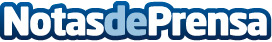 PLP Protección Legal del Paciente explica como actuar y solicitar una reclamación ante un accidenteSi se ha sufrido un accidente de tráfico y se cree que se debe a un defecto o a un mal mantenimiento, no se debe excluir el derecho a una indemnización, siempre con el asesoramiento de abogados especializados en accidentesDatos de contacto:AGENCIA DE MARKETING DIGITAL  - PROFESIONALNETComunicado de prensa de la Agencia de Marketing Digital Profesio916772505Nota de prensa publicada en: https://www.notasdeprensa.es/plp-proteccion-legal-del-paciente-explica-como Categorias: Medicina Viaje Sociedad Seguros http://www.notasdeprensa.es